本校參加「2012AMC10數學競賽」績優獲獎學生頒獎2012.05.07本校參加「2012AMC10數學競賽」績優獲獎學生頒獎2012.05.07本校參加「2012AMC10數學競賽」績優獲獎學生頒獎2012.05.07本校參加「2012AMC10數學競賽」績優獲獎學生頒獎2012.05.07本校參加「2012AMC10數學競賽」績優獲獎學生頒獎2012.05.07本校參加「2012AMC10數學競賽」績優獲獎學生頒獎2012.05.07本校參加「2012AMC10數學競賽」績優獲獎學生頒獎2012.05.07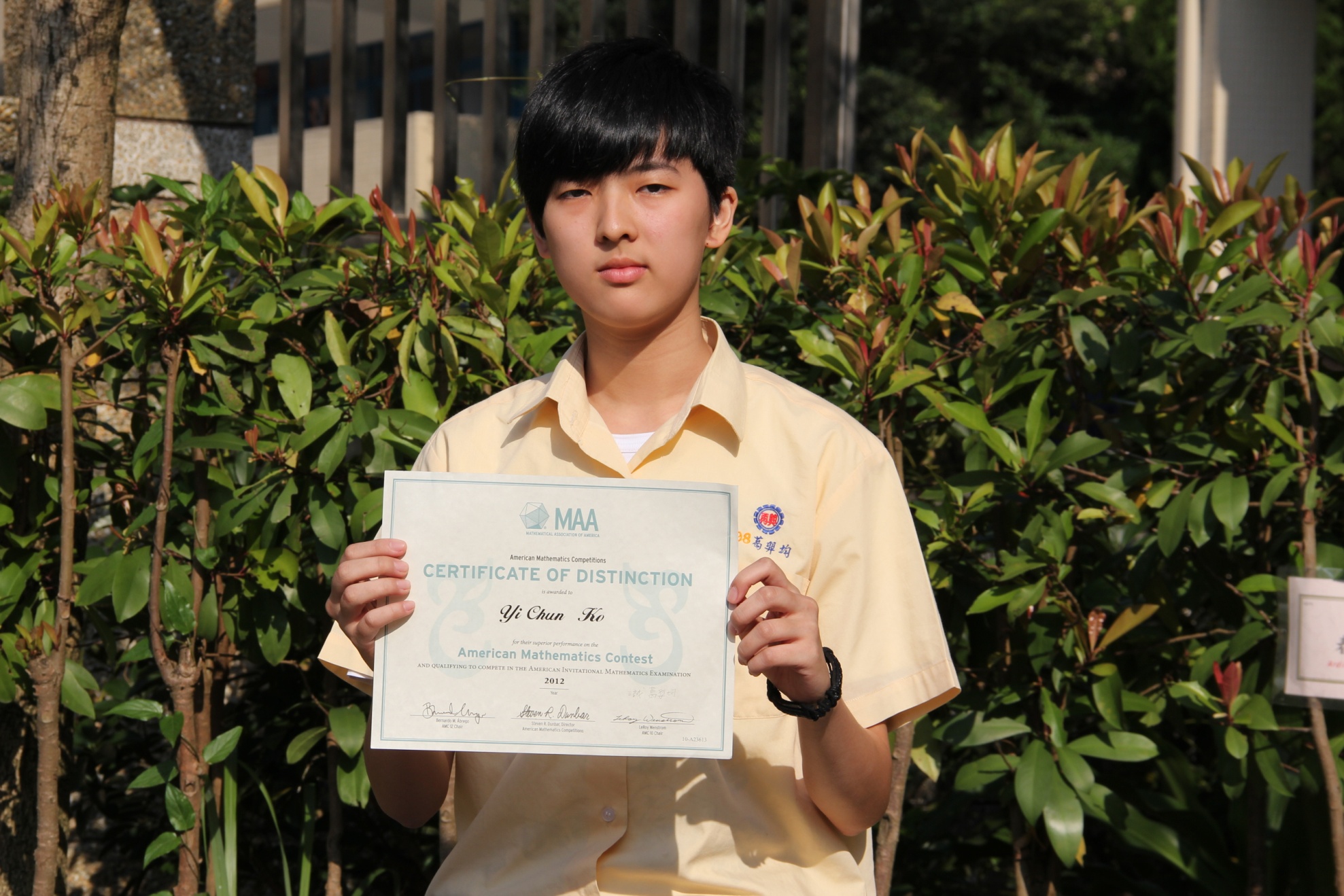 個人傑出表現獎：葛羿均（三誠）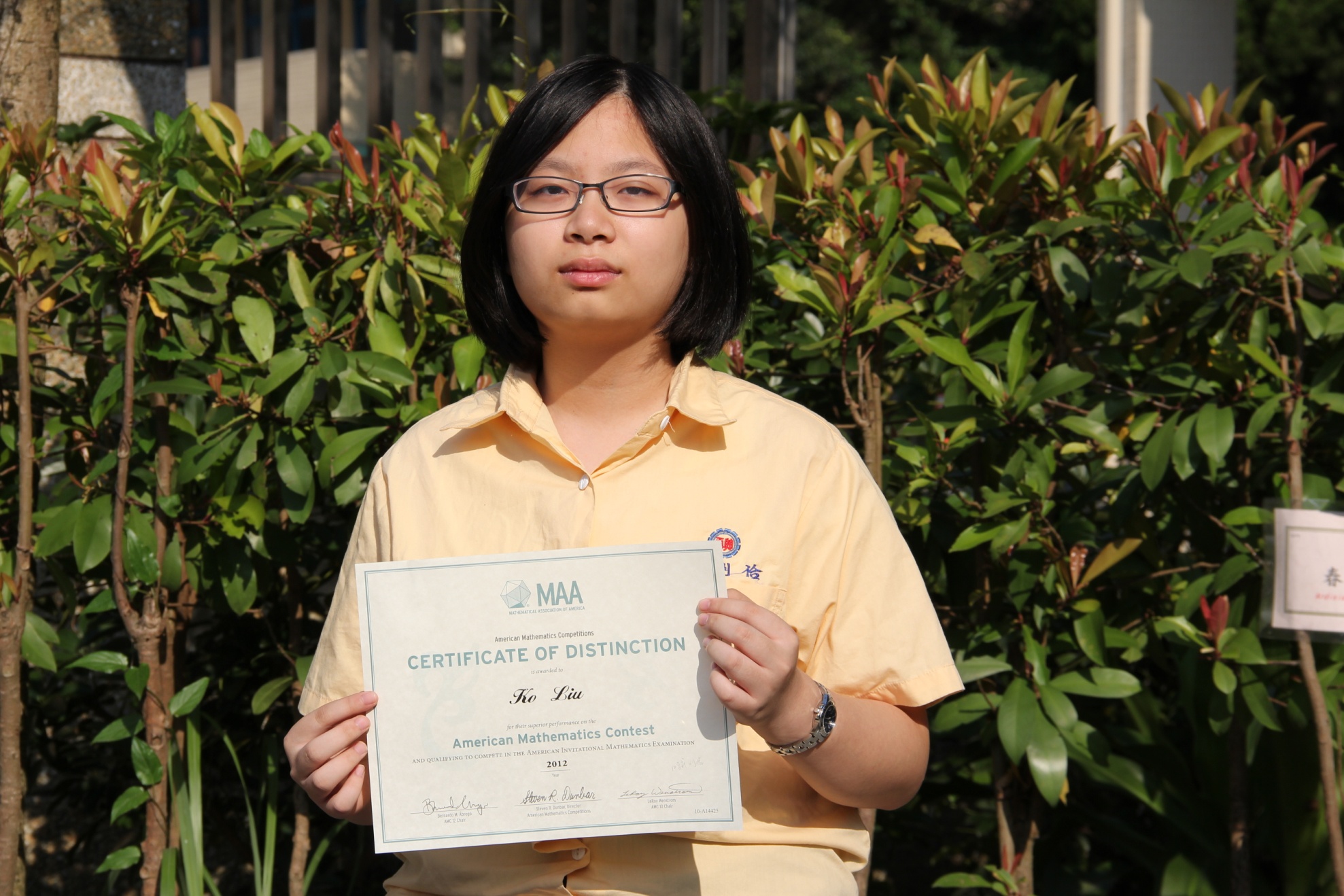 優等獎：劉  佮（一誠）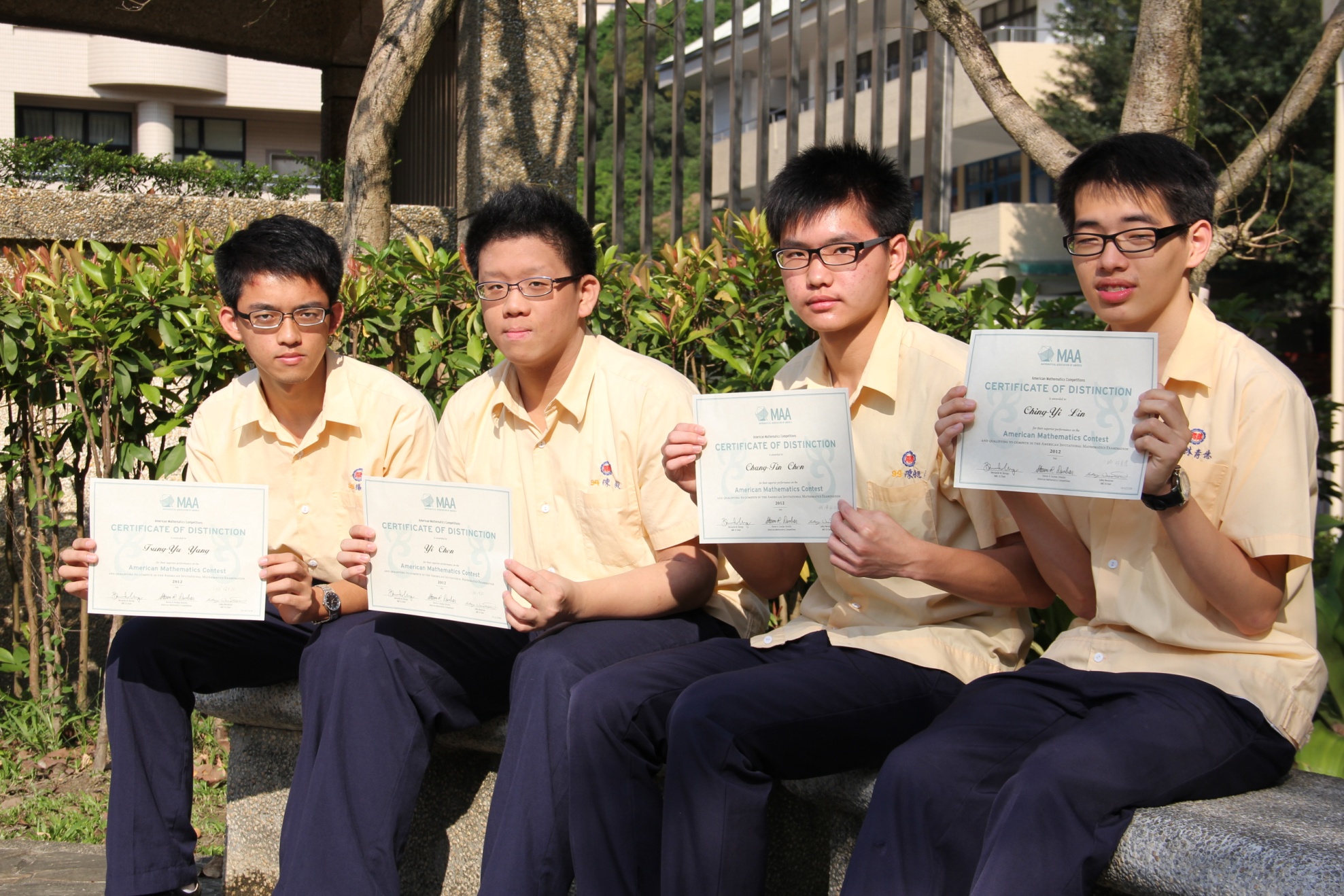 優等獎：楊宗祐（二誠）、陳  毅（二誠）、陳昶廷（二誠）、林青億（二誠）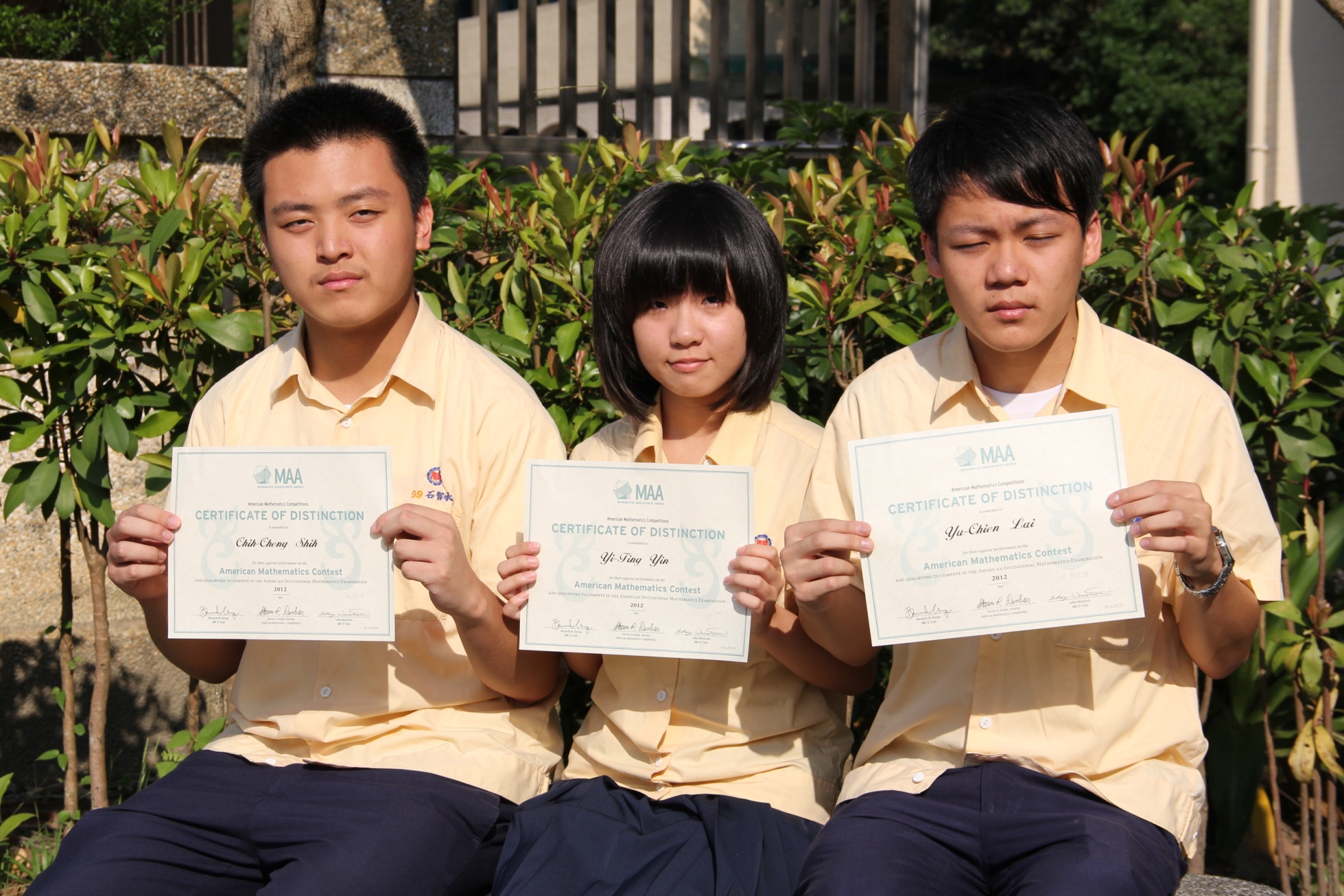 優等獎：石智承（二愛）、尹怡婷（二愛）、賴宇謙（二愛）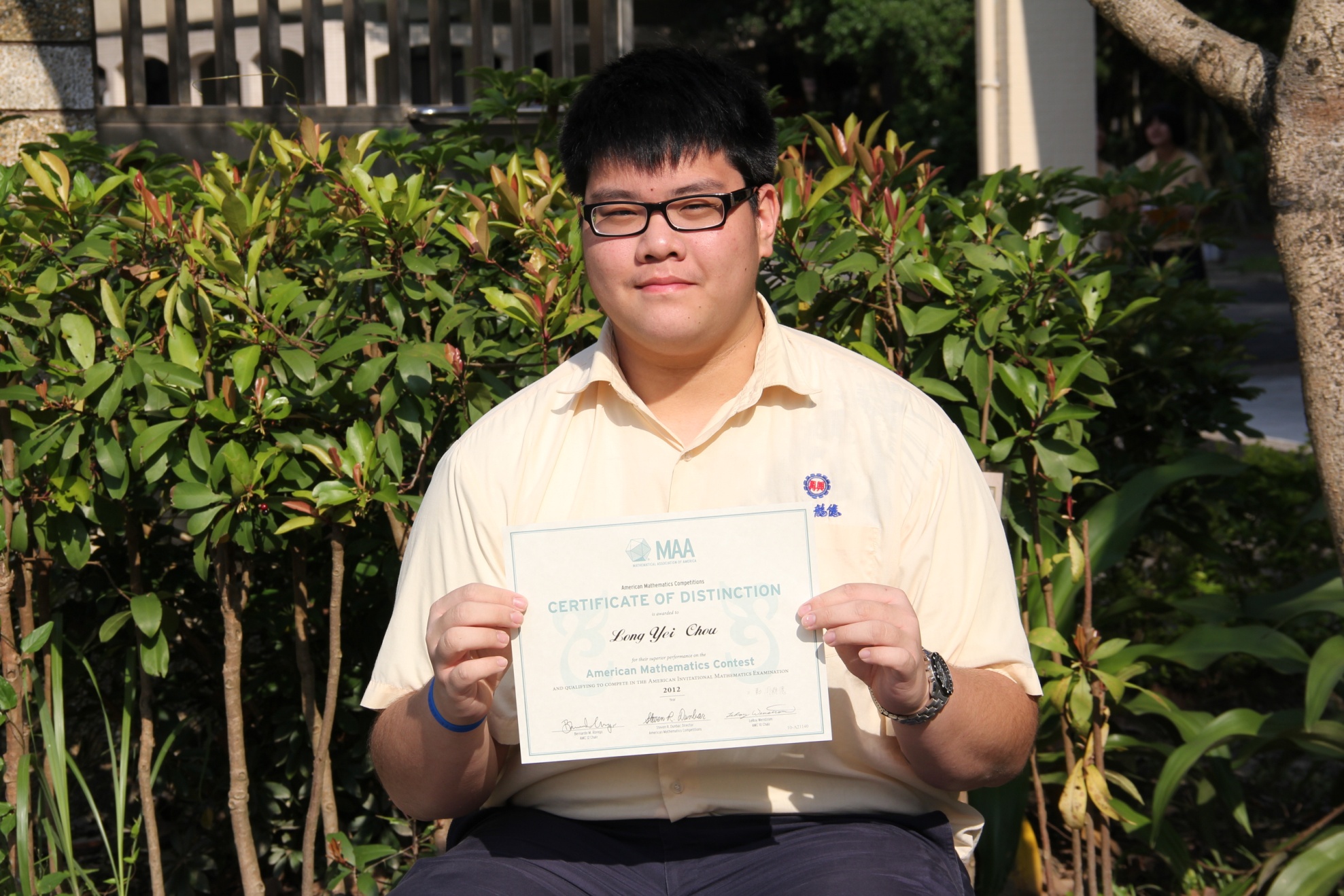 優等獎：周龍億（三勤）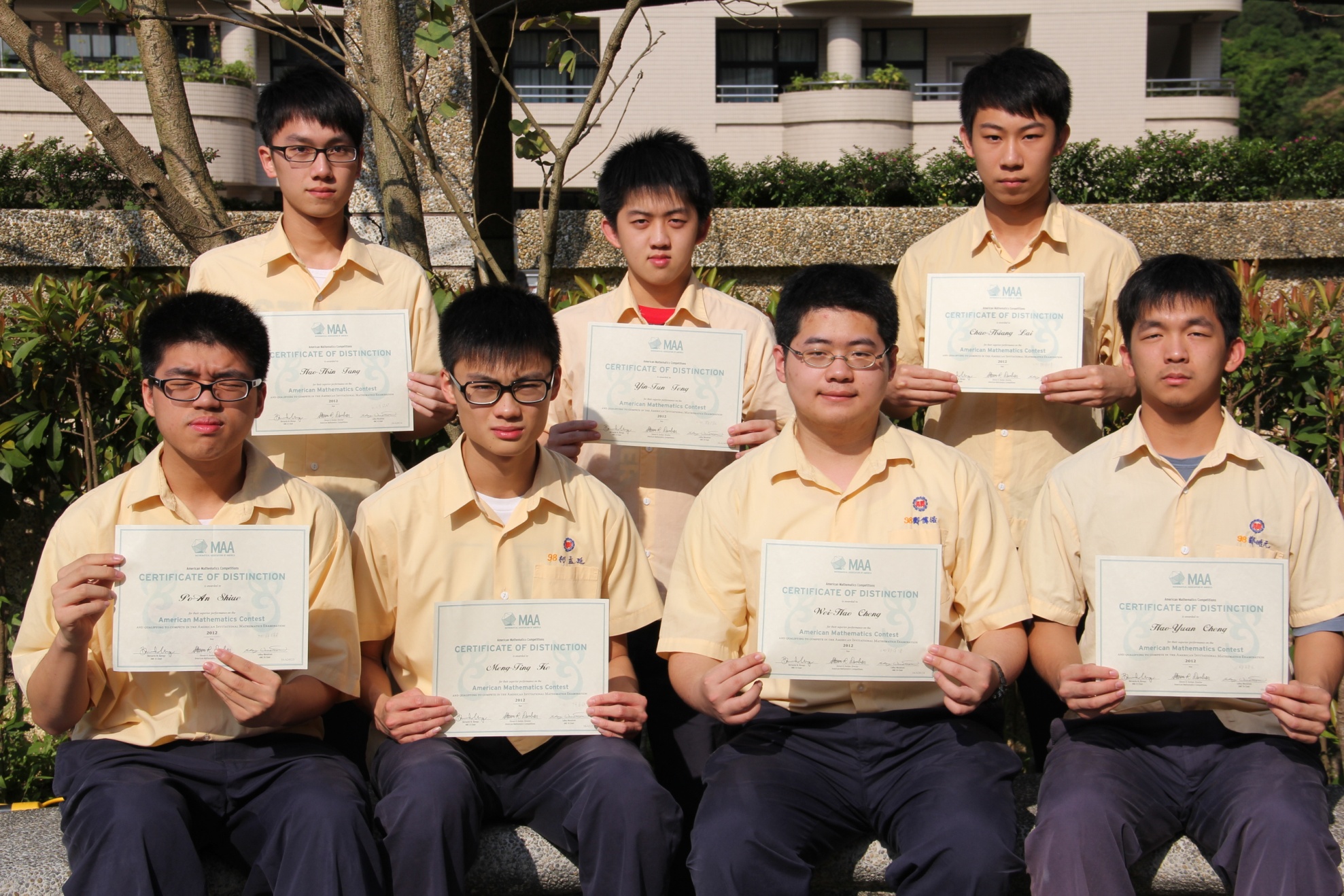 優等獎：薛柏安、柯孟廷、鄭偉浩、鄭皓元、方皓昕、鄧尹敦、賴朝祥（以上三愛）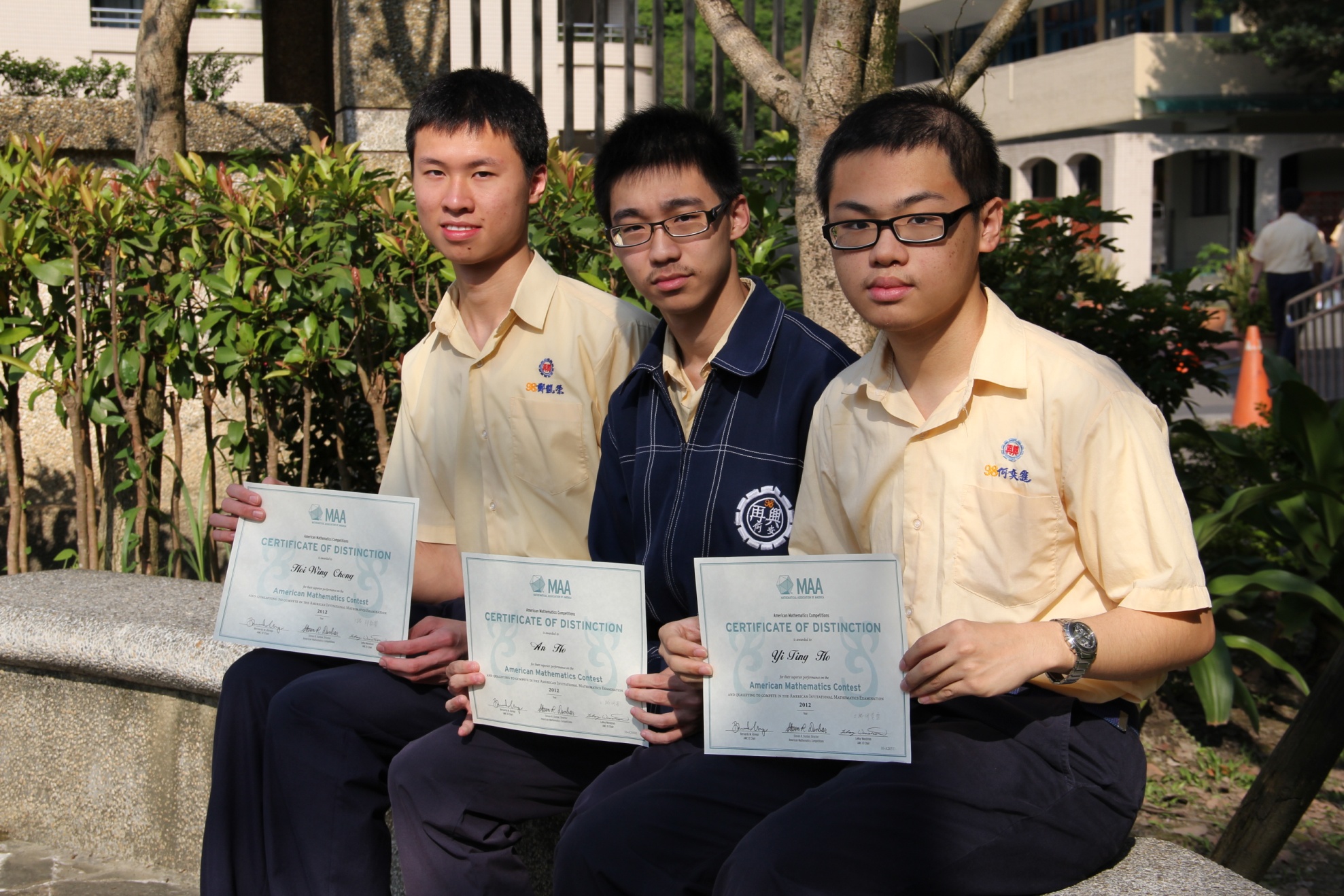 優等獎：鄭凱榮（三誠）、何  安（三誠）、何奕霆（三誠）